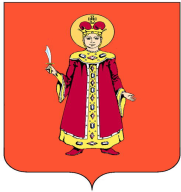 АДМИНИСТРАЦИЯ  ИЛЬИНСКОГО СЕЛЬСКОГО ПОСЕЛЕНИЯУГЛИЧСКОГО МУНИЦИПАЛЬНОГО РАЙОНА  ЯРОСЛАВСКОЙ ОБЛАСТИП О С Т А Н О В Л Е Н И ЕОб утверждении  Реестра муниципального имущества  Ильинского сельского поселенияВ соответствии с Федеральным законом от 06.10.2003  № 131-ФЗ «Об  общих принципах организации местного самоуправления в Российской Федерации», руководствуясь Приказом Минэкономразвития России от 30.08.2011 № 424 «Об утверждении порядка ведения органами местного самоуправления реестров муниципального имущества», Уставом Ильинского сельского поселения,  Администрация Ильинского сельского поселенияПОСТАНОВЛЯЕТ:1. Утвердить Реестр муниципального имущества Ильинского сельского поселениясогласно приложению.2. Признать утратившим силу постановлениеАдминистрации Ильинского сельского поселения от 07.12.2020 № 132 «Об утверждении Реестра муниципального имущества Ильинского сельского поселения».3. Контроль за ведением Реестра возложить на главного бухгалтера Администрации Ильинского сельского поселения -  Соколову Галину Александровну.4. Настоящее постановление вступает в силу с момента подписания. Глава Ильинского сельского поселения                Н.И. ПоддубнаяПриложение к постановлению Администрации Ильинского сельского поселения от 11.11.2022 № РЕЕСТР МУНИЦИПАЛЬНОГО НЕДВИЖИМОГО ИМУЩЕСТВА ИЛЬИНСКОГО СЕЛЬСКОГО ПОСЕЛЕНИЯ Раздел 1. Недвижимое имуществоРаздел 2. Движимое имуществоот07.11.2022№ 88№ п/пНаименование недвижимого имуществаАдрес недвижимого имуществаКадастровый номерПлощадькв.мБалансовая стоимость,руб.Кадастровая стоимость,руб.Сумма аморти-зации,руб.Дата возникно-вения (прекра-щения) права муниц.собствен-ностиРеквизиты документов (основание возникновения (прекращения)права муниц.собственностиСведения о правообладателеСведения об установ-ленных в отношениимуниципального недвижимого имущества ограничениях (обременениях) с указанием основания и даты их возникновения и прекращения1Жилое помещениеУгличский р-н, с. Ильинское, ул.Центральная,д.4976:16:010703:805 76,9824 646,50990511,99824 646,50Решение Думы Угличского муниципального района Ярославской области от 24.11.2017 № 154, Решение Муниципального Совета Ильинского сельского поселения от 14.12.2017 № 147 Ильинское СП УМР ЯОНе зарегистрировано2квартираУгличский р-н, с.Заозерье ул.Учительская,д.10,кв.1 76:16:010530:130549,41 080 867,50832805,451 080 867,50Решение Думы Угличского муниципального района Ярославской области от 24.11.2017 № 154, Решение Муниципального Совета Ильинского сельского поселения от 14.12.2017 № 147 Ильинское СП УМР ЯОНе зарегистрировано3квартираУгличский р-н, с.Заозерье ул.Ермаковская, д.27,пом.276:16:010530:113055,6606 764,86848751,24285733,26Решение Думы Угличского муниципального района Ярославской области от 24.11.2017 № 154, Решение Муниципального Совета Ильинского сельского поселения от 14.12.2017 № 147 Ильинское СП УМР ЯОНе зарегистрировано4Жилое помещение №76:16:010623:32д.Епихарка76:16:010623:3215,317 554,00566240,1517 554,00Решение Думы Угличского муниципального района Ярославской области от 22.02.2018 № 258, Решение Муниципального Совета Ильинского сельского поселения от 27.03.2018 № 156 Ильинское СП УМР ЯОНе зарегистрировано5Жилое помещение №76:16:010623:36д.Епихарка76:16:010623:3630,116 353,00723344,8416 353,00Решение Думы Угличского муниципального района Ярославской области от 22.02.2018 № 258, Решение Муниципального Совета Ильинского сельского поселения от 27.03.2018 № 156 Ильинское СП УМР ЯОНе зарегистрировано6Жилое помещение №76:16:010623:31д.Епихарка76:16:010623:3115,810 365,00574068,0410 365,00Решение Думы Угличского муниципального района Ярославской области от 22.02.2018 № 258, Решение Муниципального Совета Ильинского сельского поселения от 27.03.2018 № 156 Ильинское СП УМР ЯОНе зарегистрировано7Жилое помещение №76:16:010623:35д.Епихарка76:16:010623:3530,916 787,00729037,9116 787,00Решение Думы Угличского муниципального района Ярославской области от 22.02.2018 № 258, Решение Муниципального Совета Ильинского сельского поселения от 27.03.2018 № 156 Ильинское СП УМР ЯОНе зарегистрировано8Жилое помещение №76:16:010623:34д.Епихарка76:16:010623:3431,917 331,00735908,1217 331,00Решение Думы Угличского муниципального района Ярославской области от 22.02.2018 № 258, Решение Муниципального Совета Ильинского сельского поселения от 27.03.2018 № 156 Ильинское СП УМР ЯОНе зарегистрировано9Жилое помещение №76:16:010623:33д.Епихарка№76:16:010623:3331,216 950,00731126,7616 950,00Решение Думы Угличского муниципального района Ярославской области от 22.02.2018 № 258, Решение Муниципального Совета Ильинского сельского поселения от 27.03.2018 № 156 Ильинское СП УМР ЯОНе зарегистрировано10Жилое помещение Д. Епихарка№76:16:010623:4414,820 404,00408847,3320 404,00Решение Думы Угличского муниципального района Ярославской области от 22.02.2018 № 258, Решение Муниципального Совета Ильинского сельского поселения от 27.03.2018 № 156 Ильинское СП УМР ЯОНе зарегистрировано11Жилое помещение Д. Епихарка№76:16:010623:3827,520 404,00703494,2820 404,00Решение Думы Угличского муниципального района Ярославской области от 22.02.2018 № 258, Решение Муниципального Совета Ильинского сельского поселения от 27.03.2018 № 156 Ильинское СП УМР ЯОНе зарегистрировано12Жилое помещение Кадастр Д. Епихарка№ 76:16:010623:2915,818 128,00574068,0418 128,00Решение Думы Угличского муниципального района Ярославской области от 22.02.2018 № 258, Решение Муниципального Совета Ильинского сельского поселения от 27.03.2018 № 156 Ильинское СП УМР ЯОНе зарегистрировано13Жилое помещение Д. Епихарка№76:16:010623:3724,018 943,00672867,6018 943,00Решение Думы Угличского муниципального района Ярославской области от 22.02.2018 № 258, Решение Муниципального Совета Ильинского сельского поселения от 27.03.2018 № 156 Ильинское СП УМР ЯОНе зарегистрировано14Жилое помещение Д. Епихарка№76:16:010623:3015,918 242,00575600,9918 242,00Решение Думы Угличского муниципального района Ярославской области от 22.02.2018 № 258, Решение Муниципального Совета Ильинского сельского поселения от 27.03.2018 № 156 Ильинское СП УМР ЯОНе зарегистрировано15Жилое помещениес. Ильинское ул.Лесная д.6,кв.1№ 76:16:010703:96551,544 209,04969921,1335336,31Решение Думы Угличского муниципального района Ярославской области от 22.02.2018 № 258, Решение Муниципального Совета Ильинского сельского поселения от 27.03.2018 № 156 Ильинское СП УМР ЯОНе зарегистрировано16Жилое помещениес. Ильинское ул.Лесная д.6,кв.2№ 76:16:010703:96450,744 273,48954854,3935387,75Решение Думы Угличского муниципального района Ярославской области от 22.02.2018 № 258, Решение Муниципального Совета Ильинского сельского поселения от 27.03.2018 № 156 Ильинское СП УМР ЯОНе зарегистрировано17Жилое помещениес. Ильинское ул.Центральная  д.44, кв.276:16:010703:755 24,3513 765,18729585,39513 765,18Решение Думы Угличского муниципального района Ярославской области от 22.02.2018 № 258, Решение Муниципального Совета Ильинского сельского поселения от 27.03.2018 № 156 Ильинское СП УМР ЯОНе зарегистрировано18Жилое помещениес. Ильинское ул.Центральная  д.44, кв.376:16:010703:75522,0465 136,82701642,48465 136,82Решение Думы Угличского муниципального района Ярославской области от 22.02.2018 № 258, Решение Муниципального Совета Ильинского сельского поселения от 27.03.2018 № 156 Ильинское СП УМР ЯОНе зарегистрировано19Жилой дом с.Василёво, ул.Спортивная д.1176:16:010733:30440,442 927,60557175,7942 927,60Решение Думы Угличского муниципального района Ярославской области от 22.02.2018 № 258, Решение Муниципального Совета Ильинского сельского поселения от 27.03.2018 № 156 Ильинское СП УМР ЯОНе зарегистрировано20Жилое помещение с. Ильинское ул.Северная д.7, кв.176:16:010703:963 32,9523 743,28919619,51523 743,28Решение Думы Угличского муниципального района Ярославской области от 22.02.2018 № 258, Решение Муниципального Совета Ильинского сельского поселения от 27.03.2018 № 156 Ильинское СП УМР ЯОНе зарегистрировано21Жилое помещение с. Ильинское ул.Цветочная д.1,кв.276:16:010703:962 43,0288 131,18809837,06288 131,18Решение Думы Угличского муниципального района Ярославской области от 22.02.2018 № 258, Решение Муниципального Совета Ильинского сельского поселения от 27.03.2018 № 156 Ильинское СП УМР ЯОНе зарегистрировано22Жилое помещение с. Ильинское ул.Северная д.2, кв.176:16:010703:963 32,2523 743,28606436,12523 743,28Решение Думы Угличского муниципального района Ярославской области от 22.02.2018 № 258, Решение Муниципального Совета Ильинского сельского поселения от 27.03.2018 № 156 Ильинское СП УМР ЯОНе зарегистрировано23Жилое помещениед.Путчино,ул.Заводская д.6 кв.176:16:010822:353 39,0239 407,3768133,78239 407,37Решение Думы Угличского муниципального района Ярославской области от 22.02.2018 № 258, Решение Муниципального Совета Ильинского сельского поселения от 27.03.2018 № 156 Ильинское СП УМР ЯОНе зарегистрировано24Жилое помещениед.Путчино,ул.Заводская д.6 кв.276:16:010822:35539,4241 862,8368832,59241 862,83Решение Думы Угличского муниципального района Ярославской области от 22.02.2018 № 258, Решение Муниципального Совета Ильинского сельского поселения от 27.03.2018 № 156 Ильинское СП УМР ЯОНе зарегистрировано25Жилое помещениед.Путчино,ул.Заводская д.6 кв.376:16:010822:35538,7237 565,7767609,67237 565,77Решение Думы Угличского муниципального района Ярославской области от 22.02.2018 № 258, Решение Муниципального Совета Ильинского сельского поселения от 27.03.2018 № 156 Ильинское СП УМР ЯОНе зарегистрировано26Квартира д.Путчино,ул.Заводская д.6 кв.4д.Путчино,ул.Заводская д.6 кв.476:16:010822:356 39,5242 476,6769007,29242 476,67Решение Думы Угличского муниципального района Ярославской области от 22.02.2018 № 258, Решение Муниципального Совета Ильинского сельского поселения от 27.03.2018 № 156 Ильинское СП УМР ЯОНе зарегистрировано27Жилой дом Жилой дом Угличский район д.Судилово76:16:010515:110112,7460 874,101381330,09Решение Думы Угличского муниципального района Ярославской области от 22.02.2018 № 258, Решение Муниципального Совета Ильинского сельского поселения от 27.03.2018 № 156 Ильинское СП УМР ЯОНе зарегистрировано28Нежилое здание д.ПутчиноНежилое здание д.Путчино76:16:010822:36460,9971 747,81-Решение Думы Угличского муниципального района Ярославской области от 17.05.2019 № 496,  Ильинское СП УМР ЯОНе зарегистрировано29Кв.№2 дом 2-ух кварКв.№2 дом 2-ух квар Ильинское СП УМР ЯОНе зарегистрировано30Земельный участок д.Путчинод. Путчино76:16:010822:148512446 039,04-Решение Думы Угличского муниципального района Ярославской области от 17.05.2019 № 496 Ильинское СП УМР ЯОНе зарегистрировано31Общественная баняс. Ильинское76:16:010703:183824,5446 039,04200 636,01Решение Думы Угличского муниципального района Ярославской области от 29.10.2015 № 431, Решение Муниципального Совета Ильинского сельского поселения от 13.11.2015 № 72Не зарегистрированоНе зарегистрировано32Земля Угличский район с.Заозерьес.Заозерье76:16:010530:131820002 111 300,00-Решение Думы Угличского муниципального района Ярославской области от 26.06.2018 № 311, Решение Муниципального Совета Ильинского сельского поселения от 24.05.2018 № 165 Ильинское СП УМР ЯОНе зарегистрировано33Здание  библиотекис.Ильинское1 108 780,40-1 108 780,4034Квартира с.Ильинское ул.Центральная д.11 кв.176:16:010703:969-76/010/2018-3 от 15.08.2018 17,7333 351,53-333 351,53Решение Муниципального Совета Ильинского сельского поселения от 24.05.2018 № 162 Ильинское СП УМР ЯОНе зарегистрировано35Квартира с.Ильинское ул.Центральная д.11 кв.276:16:010703:968-76/010/2018-3 от 15.08.2018 16,9318 284,80-318 284,80Решение Муниципального Совета Ильинского сельского поселения от 24.05.2018 № 162 Ильинское СП УМР ЯОНе зарегистрировано36Квартира с.Ильинское ул.Центральная д.11 кв.376:16:010703:970-76/023/2018-3 от 15.08.2018 37,9713 786,62-713 786,62Решение Думы Решение Муниципального Совета Ильинского сельского поселения от 24.05.2018 № 162 Ильинское СП УМР ЯОНе зарегистрировано37Комната в квартире 2 с.Ильинское ул.Центральная д.49 кв 276:16:010703:971-76/010/2018-3 от 15.08.2018 16,2223 566,16-223 566,16Решение Думы Решение Муниципального Совета Ильинского сельского поселения от 24.05.2018 № 162 Ильинское СП УМР ЯОНе зарегистрировано38Квартира с.Заозерье ул.Ваганьковская д.2 кв.176:16:010530:1398-76/010/2018-3 от 15.01.2018 66,41 119 398,42-1 119 398,42Решение Муниципального Совета Ильинского сельского поселения от 24.05.2018 № 162 Ильинское СП УМР ЯОНе зарегистрировано39Квартира с.Заозерье ул.Ваганьковская д.2 кв.276:16:010530:1397-76/010/2018-3 от 15.02.2018 70,01 180 088,70-1 180 088,70Решение Муниципального Совета Ильинского сельского поселения от 24.05.2018 № 162 Ильинское СП УМР ЯОНе зарегистрировано40Квартира с.Заозерье ул.Ваганьковская д.4 кв.276:16:010530:1132-76/010/2018-3 от 22.02.2018 52,0835 577,60-835 577,60Решение Муниципального Совета Ильинского сельского поселения от 24.05.2018 № 162 Ильинское СП УМР ЯОНе зарегистрировано41Квартира с.Заозерье ул.Калязинская д.36 кв 276:16:010530:1199-76/010/2018-3 от 22.02.201832,3544 526,64-544 526,64Решение Муниципального Совета Ильинского сельского поселения от 24.05.2018 № 162 Ильинское СП УМР ЯОНе зарегистрировано42Квартира с.Василёво ул.Школьная д 7 кв 376:16:010733:305-76/010/2018-3 от 17.03.201825,3341 319,26-341 319,26Решение Муниципального Совета Ильинского сельского поселения от 24.05.2018 № 162 Ильинское СП УМР ЯОНе зарегистрировано43Квартира Д. Епихарка, д.4, кв.176:16:010623:45-76/010/2018-3 от 20.02.201815,6430 947,19-430 947,19Решение Муниципального Совета Ильинского сельского поселения от 24.05.2018 № 162 Ильинское СП УМР ЯОНе зарегистрировано44Квартира Д. Епихарка, д.4, кв.276:16:010623:45-76/010/2018-3 от 20.02.201815,7433 709,67-433 709,67Решение Муниципального Совета Ильинского сельского поселения от 24.05.2018 № 162 Ильинское СП УМР ЯОНе зарегистрировано45Квартира Д. Епихарка, д.4, кв.376:16:010623:47-76/010/2018-3 от 20.02.201815,8436 472,16-436 472,16Решение Муниципального Совета Ильинского сельского поселения от 24.05.2018 № 162 Ильинское СП УМР ЯОНе зарегистрировано46Квартира Д. Епихарка, д.4, кв.476:16:010623:4876/010/2018-3 от 20.02.201815,8436 472,16-436 472,16Решение Муниципального Совета Ильинского сельского поселения от 24.05.2018 № 162 Ильинское СП УМР ЯОНе зарегистрировано№ п/пНаименование движимого имуществаБалансовая стоимость,рубСумма амортизацииДата возникно-вения (прекращения) права муниц.собственностиРеквизиты документов (основание возникновения (прекращения)права муниц.собственностиСведения о правообладателеСведения об установленных в отношениимуниципального недвижимого имущества ограничениях (обременениях) с указанием основания и даты их возникновения и прекращения1Chevroletniva481 000,00481 000,0031.12.2013Муниципальный контракт №10 от 31.12.2013Администрация Ильинского сельского поселенияНе зарегистрировано2Автомашина УАЗ-3303248 782,56248 782,5613.08.2003-Администрация Ильинского сельского поселенияНе зарегистрировано3ВАЗ  -21114-51-0278 №0271533299 200,00299 200,0025.03.2007Договор купли-продажи № 220/05 от 25.05.2007Администрация Ильинского сельского поселенияНе зарегистрировано4RENAULT LOGAN 1.4 темносерый VIN Х7LLSRAAH8H136557348 930,00348 930,0014.03.2008Договор № 0226-/08 от 03.03.2008Администрация Ильинского сельского поселенияНе зарегистрировано5RENAULT  Megfne  11  1.6  черный  VIN  VF  1LMOCH 39488714498 315,00498 315,0008.09.2008Договор № 05/07 от 25.12.2007Администрация Ильинского сельского поселенияНе зарегистрировано6Автомобиль  ГАЗ  3221-414/70576601357 260,00357 260,0023.11.2007Муниципальный контракт № 7 от 14.121.2007Администрация Ильинского сельского поселенияНе зарегистрировано7БУРАН131 085,3038 701,20--Администрация Ильинского сельского поселенияНе зарегистрировано8Площадка накопления ТКО с.Ильинскоеул.Центральная д.28102 711,6017 974,5323.11.2020-Администрация Ильинского сельского поселенияНе зарегистрировано9Площадка накопления ТКО Ново ул.Магистральная102 711,6031 791,7628.07.2020-Администрация Ильинского сельского поселенияНе зарегистрировано10Площадка накопления ТКО Ново ул.Центральная102 711,6031 791,7628.07.2020-Администрация Ильинского сельского поселенияНе зарегистрировано11Площадка накопления ТКО Судилово102 711,6031 791,7629.07.2020-Администрация Ильинского сельского поселенияНе зарегистрировано12Площадка накопления ТКО Ильинскоеул.Центральная102 711,6031 791,7629.07.2020-Администрация Ильинского сельского поселенияНе зарегистрировано13Универсальная сортивная площадка "Воркаут" с.Заозере596 761,8559 676,2420.09.2021-Администрация Ильинского сельского поселенияНе зарегистрировано14Спортивный комплекс "Best"183 852,0026 264,5220.09.2021-Администрация Ильинского сельского поселенияНе зарегистрировано15Площадка накопления ТКО с.Ильинскоеул.Посёлок Сельхозтехника д.10102 711,6018 830,4623.11.2020-Администрация Ильинского сельского поселенияНе зарегистрировано16Площадка накопления ТКО с.Ильинскоеул.Лесная102 711,6018 830,4623.11.2020-Администрация Ильинского сельского поселенияНе зарегистрировано17Площадка накопления ТКО с.Ильинскоеул.Центральная 14а102 711,6018 830,4623.11.2020-Администрация Ильинского сельского поселенияНе зарегистрировано18Площадка накопления ТКО д.Горки102 711,6018 830,4623.11.2020-Администрация Ильинского сельского поселенияНе зарегистрировано19Площадка накопления ТКО с.Ильинскоеул.Центральная д.33102 711,6018 830,4623.11.2020-Администрация Ильинского сельского поселенияНе зарегистрировано20Обелиск130 000,0056 694,2722.12.2008-Администрация Ильинского сельского поселенияНе зарегистрированоРаздел 3. Сведения о муниципальных унитарных  предприятиях, муниципальных учреждениях, хозяйственных обществах, товариществах, акции, доли (вклады) в уставном (складочном) капитале которых принадлежат муниципальному предприятию, иных юридических лицах, в Ильинском сельском поселении Раздел 3. Сведения о муниципальных унитарных  предприятиях, муниципальных учреждениях, хозяйственных обществах, товариществах, акции, доли (вклады) в уставном (складочном) капитале которых принадлежат муниципальному предприятию, иных юридических лицах, в Ильинском сельском поселении Раздел 3. Сведения о муниципальных унитарных  предприятиях, муниципальных учреждениях, хозяйственных обществах, товариществах, акции, доли (вклады) в уставном (складочном) капитале которых принадлежат муниципальному предприятию, иных юридических лицах, в Ильинском сельском поселении Раздел 3. Сведения о муниципальных унитарных  предприятиях, муниципальных учреждениях, хозяйственных обществах, товариществах, акции, доли (вклады) в уставном (складочном) капитале которых принадлежат муниципальному предприятию, иных юридических лицах, в Ильинском сельском поселении Раздел 3. Сведения о муниципальных унитарных  предприятиях, муниципальных учреждениях, хозяйственных обществах, товариществах, акции, доли (вклады) в уставном (складочном) капитале которых принадлежат муниципальному предприятию, иных юридических лицах, в Ильинском сельском поселении Раздел 3. Сведения о муниципальных унитарных  предприятиях, муниципальных учреждениях, хозяйственных обществах, товариществах, акции, доли (вклады) в уставном (складочном) капитале которых принадлежат муниципальному предприятию, иных юридических лицах, в Ильинском сельском поселении Раздел 3. Сведения о муниципальных унитарных  предприятиях, муниципальных учреждениях, хозяйственных обществах, товариществах, акции, доли (вклады) в уставном (складочном) капитале которых принадлежат муниципальному предприятию, иных юридических лицах, в Ильинском сельском поселении Сведения о муниципальных учреждениях, в которых муниципальное образование «Ильинское сельское поселение» является учредителемСведения о муниципальных учреждениях, в которых муниципальное образование «Ильинское сельское поселение» является учредителемСведения о муниципальных учреждениях, в которых муниципальное образование «Ильинское сельское поселение» является учредителемСведения о муниципальных учреждениях, в которых муниципальное образование «Ильинское сельское поселение» является учредителем№ п/пполное наименование и организационно-правовая форма юридического лицаадрес (местоположение) ОГРН и дата государственной регистрацииреквизиты документа основания создания юридического лицаданные о балансовой и остаточной стоимости муниципального учреждениясреднесписочная численность работников1Муниципальное бюджетное учреждение «Благоустройство» Ильинского сельского поселения 152630, Ярославская область, Угличский район, с. Ильинское, д. 281187627004256 от 13.02.2018Решение МС от 26.12.2017 № 1494